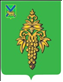 АДМИНИСТРАЦИЯЧУГУЕВСКОГО МУНИЦИПАЛЬНОГО РАЙОНАПРИМОРСКОГО КРАЯПОСТАНОВЛЕНИЕ___________	                                         с. Чугуевка	                             № ____________О внесении изменений в постановление администрации Чугуевского муниципального района от 31.03.2017 г № 189-нпа «Об утверждении административного регламента предоставления муниципальной услуги  «Прием заявлений и постановка на учет детей в целях зачисления в муниципальные образовательные организации, реализующие основные общеобразовательные программы дошкольного образования»На основании  Федерального закона от 06.10. 2003 г. № 131-ФЗ «Об общих принципах организации местного самоуправления в Российской Федерации», Федерального закона от 27.07.2010 г. № 210-ФЗ «Об организации предоставления государственных и муниципальных услуг», Федерального закона от 02.05.2006 г. № 59-ФЗ «О порядке рассмотрения обращений граждан Российской Федерации», поручения Президента Российской Федерации от 20.08.2019 г. № ПР-1755, руководствуясь статьёй 32 Устава Чугуевского муниципального района, администрация Чугуевского муниципального районаПОСТАНОВЛЯЕТ: Внести изменение в постановление администрации Чугуевского муниципального района от 31.03.2017 № 189-нпа «Об утверждении административного регламента предоставления муниципальной услуги «Прием заявлений и постановка на учет детей в целях зачисления в муниципальные образовательные организации, реализующие основные общеобразовательные программы дошкольного образования», изложив последний абзац подпункта в) пункта 9.1.2. подраздела 9.1. раздела 9 «Исчерпывающий перечень документов, необходимых в соответствии с законодательными или иными нормативными правовыми актами для предоставления муниципальной услуги» в следующей редакции:«- справка, подтверждающая факт установления инвалидности, или выписка из акта освидетельствования гражданина, признанного инвалидом, выданные федеральными государственными учреждениями медико-социальной экспертизы (для родителей-инвалидов и родителей, имеющих детей-инвалидов, нуждающихся в предоставлении мест в муниципальные образовательные организации, реализующие основные общеобразовательные программы дошкольного образования), предоставляется заявителем в добровольном порядке;».2. Контроль за исполнением настоящего постановления возложить на заместителя главы администрации Чугуевского муниципального района Сидорова С.А. 3. Опубликовать настоящее постановление в газете «Наше время» и разместить на официальном сайте Чугуевского муниципального округа.4. Настоящее постановление вступает в силу со дня его официального опубликования.Глава Чугуевского муниципального района, глава  администрации                                                                        Р.Ю. Деменёв